                               «Вода - холодная, вода - горячая».                                  Опыты способствуют формированию у детей познавательного интереса, развивают наблюдательность, мыслительную деятельность.Ранее дети второй группы раннего возраста уже знакомились со свойствами воды. Дети узнали, что вода бывает прозрачной и мутной. На этот раз дети снова знакомились со свойствами воды, и узнали также, что вода бывает  горячей и холодной.На стол для детей поставили стаканчики с  водой разной температуры -горячей и холодной, дети опускали пальчики в стаканы с водой и определяли, в каком вода холодная, а в каком горячая, обозначая температуру воды словами -горячая, холодная.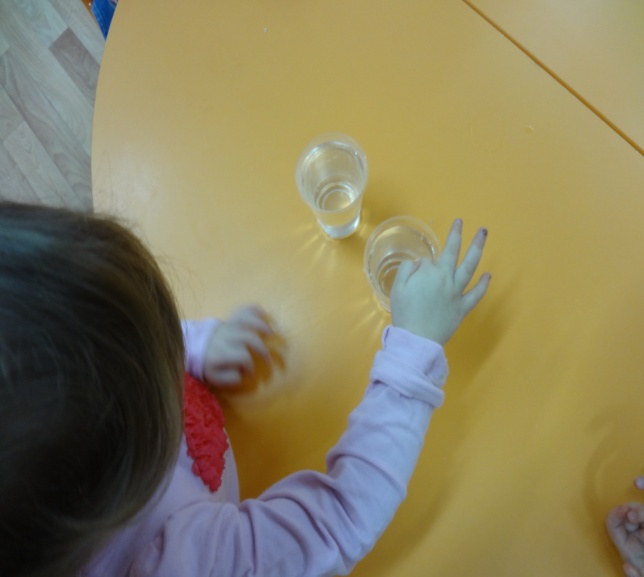 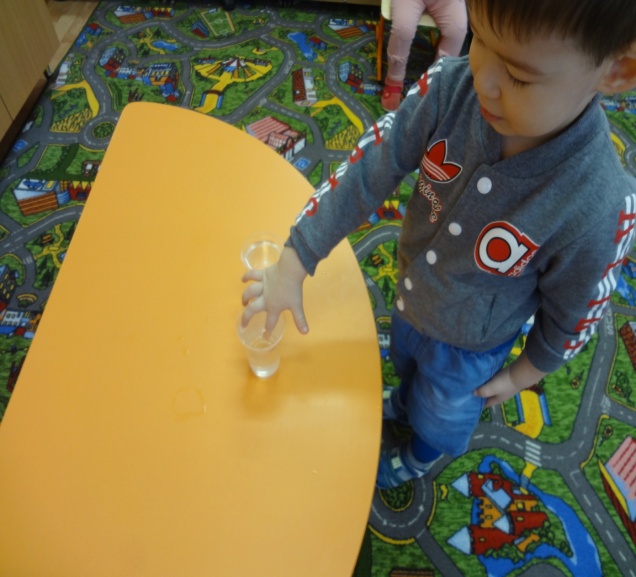 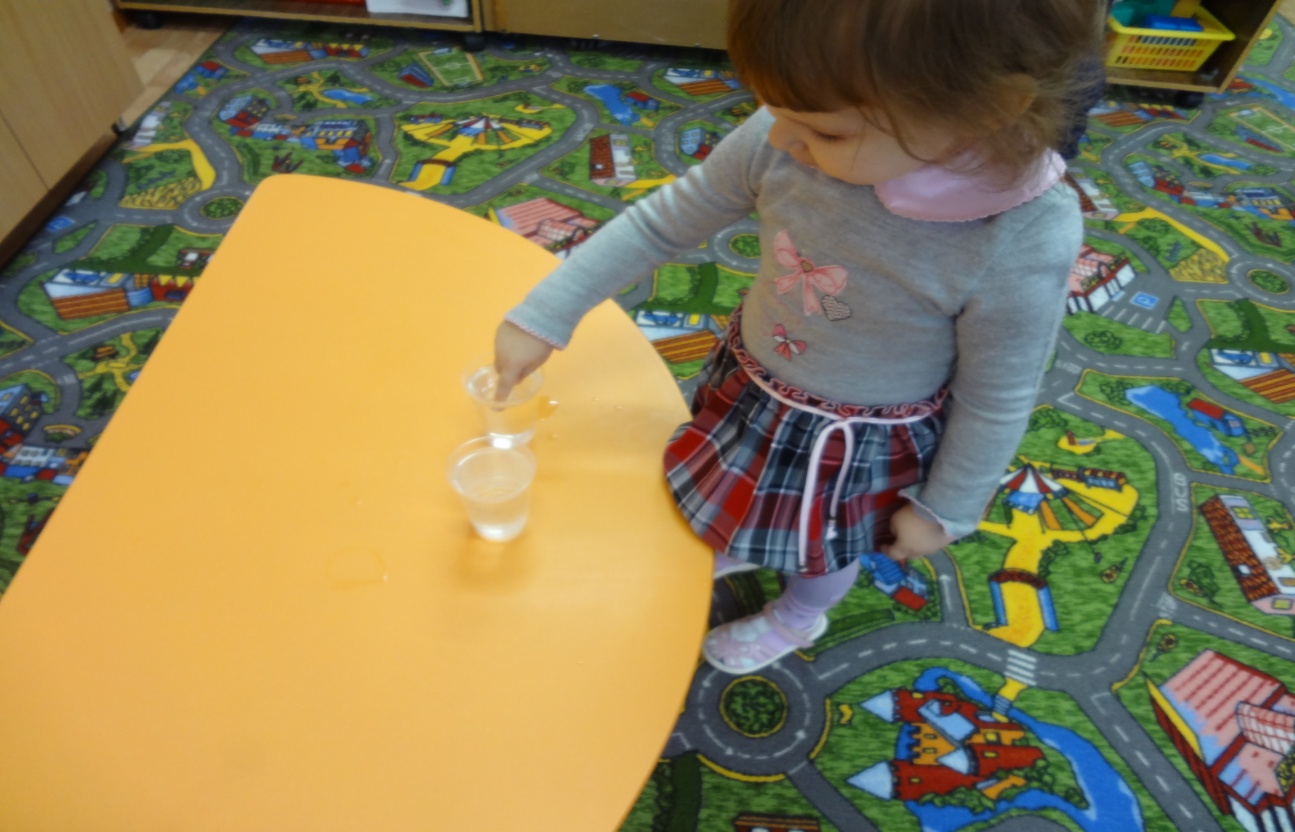 